いよいよ２学期のスタートです。子どもたちの元気な声が、豊一小学校に再び戻ってきました！２学期はクラス・学年が協力して力をつけていく時期です。元気いっぱい、笑顔いっぱいでがんばっていきますので２学期もよろしくお願いいたします。短縮期間中（８月２８日(月)～３１日(木)）は５・６時間目の授業を行わず、給食終了後１３：２０ごろに下校します。買い物調べ【９／１（金）～９／７（木）】について社会科で子どもたちは、スーパーと個人商店での買い物の違いなどを学習します。上記期間中に宿題で買い物調べ（教科書P.34やレシートを見ながら）をしますので、ご協力をよろしくお願いいたします。詳しくは後日プリントを配布致します。☆９月２８日(木)は校外学習があります。海遊館に行きます。雨天決行です。詳しくは、後日しおりを配布いたします。☆図工で虫の絵をかきます。できましたら、図鑑やインターネット等で調べてきて下さい。できる範囲でかまいませんのでご協力よろしくお願いします。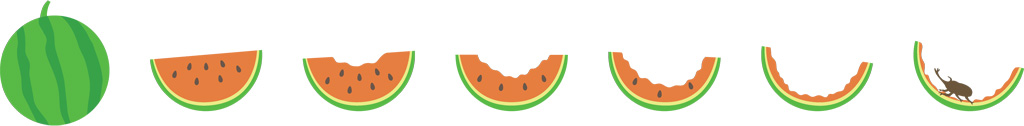 ２５日(金)始業式２８日(月)２９日(火)３０日(水)３１日(木)９月１日(金)短縮開始（８/３１まで）二測定４日(月)５日(火)６日(水)７日(木)８日(金)大阪880万人訓練(11:00～)全校朝の会太陽の広場プール閉栓１１日(月)１２日(火)１３日(水)１４日(木)１５日(金)13:20下校全校15:35下校１８日(月)１９日(火)２０日(水)２１日(木)２２日(金)２４日（日）敬老の日児童朝の会13:20下校風災記念の日日曜参観２．３限２５日(月)２６日(火)２７日(水)２８日(木)２９日(金)代休13:20下校校外学習